Εργασία 1Ονοματεπώνυμο: Νικόλαος ΠετρέλληςΑΜ: 2021Ενότητα: 2.2.1Σχήμα 2.30R1=330, R2=680, R3=10K, R4=100Σειριακή σύνδεση: Rol=R1+R2+R3+R4=11110 Ohm=11.11KΕπιβεβαίωση από Spice: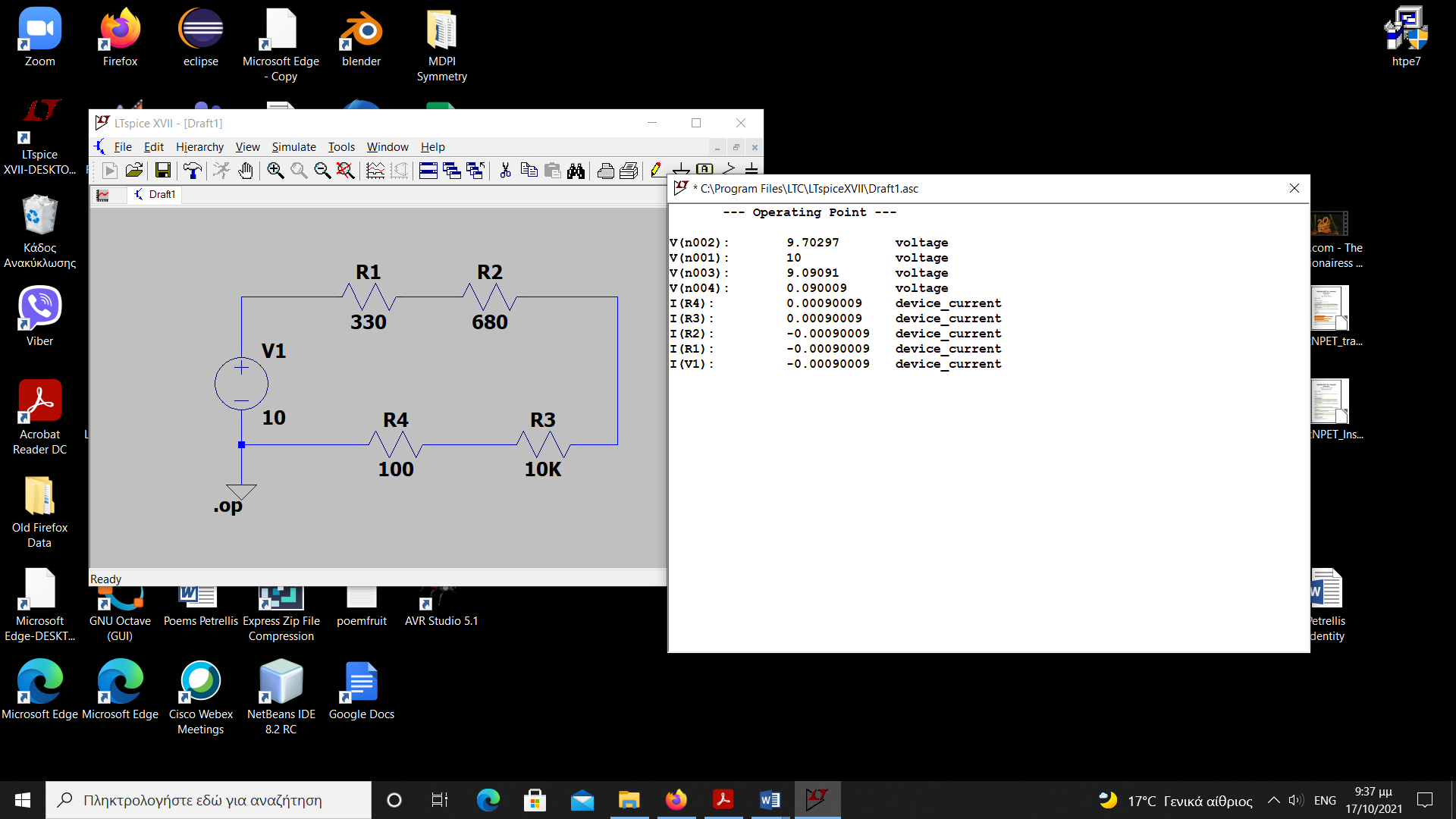 Επιβεβαίωση από Spice: Rol=10V/0.0009A=10989Ohm=10.989K Παράλληλη σύνδεση: Rol=…..Ενότητα: 2.2.2Σχήμα 2.32<Λύση ζητούμενων της ενότητας 2.2.2>Κλπ…